Employment ApplicationApplicant InformationEducationReferencesPlease list three professional references.EmploymentSpecial Skills or QualificationsDisclaimer and SignatureI certify that my answers are true and complete to the best of my knowledge. If this application leads to employment, I understand that false or misleading information in my application or interview may result in my release.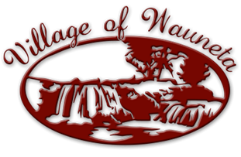 Village of WaunetaFull Name:Date:LastFirstM.I.Address:Street AddressApartment/Unit #CityStateZIP CodePhone (home):Phone (cell):EmailDate of BirthPosition Applied for:Date Available:Desired Salary:Desired Salary:Desired Salary:$$Are you a citizen of the ?Are you a citizen of the ?Are you a citizen of the ?YESNONOIf no, are you authorized to work in the U.S.?If no, are you authorized to work in the U.S.?YESNOHave you ever worked for this company?YESNOIf yes, when?Have you ever been convicted of a felony?YESNOIf yes, explain:High School:Field of Study:From:To:Did you graduate?YESNOCollege:Field of Study:From:To:Did you graduate?YESNODegree:Other:Field of Study:From:To:Did you graduate?YESNODegree:Full Name:Relationship:Company:Phone:Address:Years Known:Full Name:Relationship:Company:Phone:Address:Years Known:Full Name:Relationship:Company:Phone:Address:Years Known:Current Company:Phone:Address:Supervisor:Job Title:Starting Salary:$Ending Salary:$Responsibilities:From:To:Reason for Leaving:May we contact your supervisor for a reference?YESNOPrevious Company:Phone:Address:Supervisor:Job Title:Starting Salary:$Ending Salary:$Responsibilities:From:To:Reason for Leaving:May we contact your previous supervisor for a reference?YESNOPrevious Company:Phone:Address:Supervisor:Job Title:Starting Salary:$Ending Salary:$Responsibilities:From:To:Reason for Leaving:May we contact your previous supervisor for a reference?YESNOSummarize Your Special Skills or Qualifications:Signature:Date: